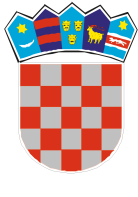 REPUBLIKA HRVATSKAOPĆINSKI KAZNENI SUD U ZAGREBU Ilica-Selska, Ilica 207	Ured predsjednika suda7 Su-316/22 Zagreb, 21. prosinca 2022. godineOBAVIJEST UZ JAVNI NATJEČAJOpćinskog kaznenog suda u Zagrebu, povodom javnog natječaja broj 7 Su-316/22 objavljenog dana 21. prosinca 2022. godine, za radno mjesto administrativni referent - sudski zapisničar 1 (jedan) izvršitelj/ica i administrativni referent - sudski zapisničar (vježbenik) 2 (dva) izvršitelja/ice.Sukladno članku 4 Uredbe o raspisivanju i provedbi javnog natječaja i internog oglasa u državnoj službi "Narodne novine" broj 78/17, 89/19) obavještavaju se kandidati o: OPISU POSLOVAAdministrativni referent-sudski zapisničar: Obavlja poslove sudskog zapisničara u referadi. Piše presude, rješenja i druge sudske odluke te dopise po diktatu suca. Obavlja poslove prijepisa, vrši otpravak pošte, piše pozive za rasprave i druga ročišta, piše zapisnike i službene bilješke o poduzetim sudskim radnjama te ih unosi u računalni sustav. Upisuje podneske i druga pismena koja se odnose na isti sudski spis u popis pismena i označava ih dok se sudski spis nalazi u referadi te ih upisuje u računalni sustav. Postupa po naredbama suca izdane sudskom zapisničaru. Vrši administrativno-tehničku obradu sudskog spisa. Obavlja i druge poslove po nalogu i uputama suca, upraviteljice pisarnice, predsjednice odjela i predsjednika suda. PODACIMA O PLAĆIZa radno mjesto administrativni referent - sudski zapisničar 1 (jedan) izvršitelj/icaZakonski izvori podataka o plaći radnih mjesta nalaze se na web stranici "Narodnih novina" www.nn.hr te su regulirani u članku 9. Uredbe o nazivima radnih mjesta i koeficijentima složenosti poslova u državnoj službi ("Narodne novine" broj 37/01, 38/01, 71/01, 89/01, 112/01, 7/02, 17/03, 197/03, 21/04, 25/04, 66/05, 131/05, 11/07, 47/07, 109/07, 58/08, 32/09, 140/09, 21/10, 38/10, 77/10, 113/10, 142/11, 32/12, 49/12, 60/12, 78/12, 88/12, 124/12, 140/12, 16/13, 25/13, 52/13, 96/13, 126/13, 2/14, 94/14 i 140/14, 151/14, 76/1, 100/15, 71/18, 15/19, 73/19, 63/21). Plaća službenika čini umnožak koeficijenta složenosti poslova radnog mjesta i osnovice za izračun plaće, uvećan za 0,5 % za svaku navršenu godinu radnog staža. Za radno mjesto administrativni referent - sudski zapisničar (vježbenik)Podaci o plaći radnog mjesta propisani su u članku 11. Uredbe o izmjenama Uredbe o nazivima radnih mjesta i koeficijentima složenosti poslova u državnoj službi (Narodne novine broj 37/01, 38/01-ispr., 71/01, 89/01, 112/01, 7/02-ispr., 17/03, 197/03, 21/04, 25/04-ispr., 66/05, 131/05, 11/07, 47/07, 109/07, 58/08, 32/09, 140/09, 21/10, 38/10, 77/10, 113/10, 22/11, 142/11, 31/12, 49/12, 60/12, 78/12, 82/12, 100/12, 124/12, 140/12, 16/13, 25/13, 52/13, 96/13, 126/13, 2/14, 94/14, 140/14, 151/14, 76/15,100/15,71/18, 73/19, 63/21 i 13/22) koja je objavljena na www.nn.hr. Sukladno odredbi čl. 110. Zakona o državnim službenicima („Narodne novine“ broj 27/01), a u vezi s čl. 144. st. 1. Zakona o državnim službenicima ("Narodne novine" 92/05, 142/06, 77/07, 107/07, 27/08, 34/11, 49/11, 150/11, 34/12, 49/12, 37/13, 38/13, 1/15, 138/15, 61/17, 70/19 i 98/19), vježbenik za vrijeme trajanja vježbeničkog staža ima pravo na 85% plaće poslova radnog mjesta najniže složenosti poslova njegove vrste.PRAVNI IZVOR ZA PRIPREMANJE KANDIDATA/KINJE ZA TESTIRANJEZa radno mjesto administrativni referent - sudski zapisničar i  administrativni referent - sudski zapisničar (vježbenik)
- Sudski poslovnik - (Narodne novine broj 37/14, 49/14, 08/15, 35/15, 123/15, 45/16, 29/17, 33/17, 34/17, 57/17, 101/18, 119/18, 81/19, 128/19, 39/20, 47/20, 138/20, 147/20, 70/21, 99/21, 145/21, 23/22) Vrijeme i mjesto održavanja, te sadržaj i način testiranja kandidata/kinje biti će objavljen naknadno na web stranici Općinskog kaznenog suda Zagrebu https://sudovi.hr/hr/okszg u rubrici pod nazivom "Natječaji i oglasi", najmanje pet dana prije testiranja. Općinski kazneni sud u Zagrebu  